HYDERABAD – 500 007DEPARTMENT OF ASIAN LANGUAGESB.A. (Hons.)  JAPANESESEMESTER IV (January - May 2023) Time Table  									  										Head of the Department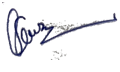 ToThe Dean AcademicsDEPARTMENT OF ASIAN LANGUAGESB.A. (Hons.)  JAPANESESEMESTER IV (January - april 2023) COURSE DESCRIPTION:C-8 Text, Kanji and Grammar 
This course aims to develop students' Japanese language competence at the intermediate level. A substantial number of vocabulary, kanji and grammar concepts/patterns at the intermediate level are introduced using function-based textbooks, enabling students to review and integrate their prior knowledge of vocabulary and grammar. The course also emphasizes developing reading and writing skills.C9 Written Expression 2 (Semester IV) (2020-21 batch)In this course the students will further improve their skills of writing in Japanese and will learn to write short essays on increasingly complex topics from everyday life, presenting their opinions and arguments about various issues related to society, politics, environment etc.C10: Oral Expression 2 This course will introduce strategies that will help the student monitor, assess and self-improve their listening and speaking skills to achieve oral competence equivalent to A2.2.o  Listening and Speaking Strategieso  Roleplay (Group Discussion/One to One Interview/Compering etc.)Speech (Short and Long Format)DSE-2: History of Japan-II This course offers an overview of the history of Japan from the early modern period to the post-war period. At the end of the semester, a student should be familiar with the main historical events and developments from the early modern period to the post World War II period.								  										Head of the DepartmentDayTime9:00 to 10:00Time10:00 to 11:00BreakTime11:20 to 12:20Time12:20 to 1:20pmTime2:00 to 3:00pmTime3:00 to 5:00pmCourse code and titleCourse codeand titleBreakCourse codeand titleCourse code and titleMondayC 10:　Oral Expression-II(TVS)C 10:　Oral Expression-II(TVS)BreakDSE 2: History of Japan-II (TS/DR)DSE 2: History of Japan-II (TS/DR)GE 4: EnglishTuesdayC9:　Written Expression-II (AS)C9:　Written Expression-II (AS)BreakDSE 2: History of Japan-II (TS/DR)DSE 2: History of Japan-II (TS/DR)GE 4: EnglishWednesdayC9:　Written Expression-II (AS)C9:　Written Expression-II (AS)BreakC 8: Text, Kanji, and Grammar -IV (VB)C 8: Text, Kanji, and Grammar -IV (VB)GE 4: EnglishThursdayC9:　Written Expression-II (AS)C9:　Written Expression-II (AS)BreakC 10:　Oral Expression-II(TVS)C 10:　Oral Expression-II(TVS)C 8: Text, Kanji, and Grammar -IV (VB)FridayC 8: Text, Kanji, and Grammar -IV (VB)C 8: Text, Kanji, and Grammar -IV (VB)BreakC 10:　Oral Expression-II(TVS)C 10:　Oral Expression-II(TVS)DSE 2: History of Japan-II (TS/DR)Course Code and Title Name of the Teacher/sC8: Text Kanji and Grammar-IVVamshi Krishna B MC9:Written Expression-IIMr. Arun ShyamC10: Oral Expression-IIDr. T V SuryakanthDSE-2: History of Japan-IIDr. Tariq Sheikh/Divya RayalaGE 4: English